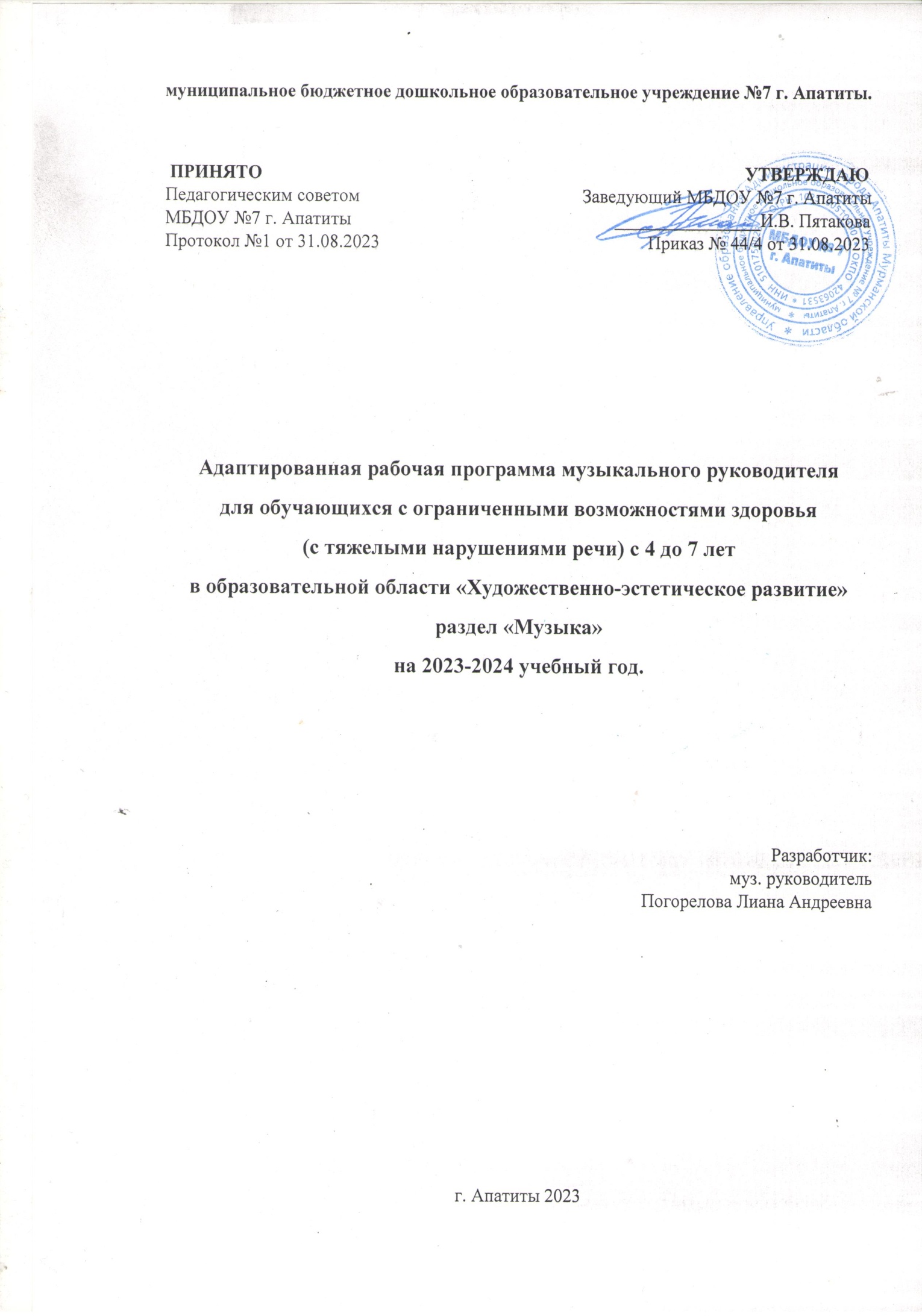 Содержание:1.Целевой раздел  1.1. Пояснительная записка:      - Нормативные документы      - Цель реализации программы      - Задачи программы      - Принципы и подходы к формированию Программы      - Специфические принципы подходы к формированию Программы для обучающихся с ТНР      - Характеристика контингента обучающихся      - Особые образовательные потребности детей с ТНР  1.2 Планируемые результаты (целевые ориентиры) Программы:      - Целевые ориентиры освоения Программы детьми младшего дошкольного возраста с ТНР      - Целевые ориентиры освоения Программы детьми среднего дошкольного возраста с ТНР      - Целевые ориентиры освоения Программы детьми старшего дошкольного возраста с ТНР  1.3 Развивающее оценивание качества образовательной деятельности по Программе2. СОДЕРЖАТЕЛЬНЫЙ РАЗДЕЛ  2.1 Задачи и содержание образования (обучение и воспитание) по художественно-эстетическому развитию:    - Задачи и содержание музыкальной образовательной деятельности детей дошкольного возраста с ТНР (4-5 лет)    - Задачи и содержание музыкальной образовательной деятельности детей дошкольного возраста с ТНР (5 - 6 лет)    - Задачи и содержание музыкальной образовательной деятельности детей дошкольного возраста с ТНР (6 -7 лет) 2.2 Виды музыкальной деятельности детей. Формы, способы и средства реализации. 2.3. Приоритетные направления деятельности группы компенсирующей направленности для детей с тяжелыми нарушениями речи.3. ОРГАНИЗАЦИОННЫЙ РАЗДЕЛ 3.1. Психолого-педагогические условия, обеспечивающие развитие ребенка с ТНР 3.2 Организация образовательной деятельности детей с ТНР 3.3 Описание вариативных форм, способов, методов, средств реализации Программы 3.4 Особенности образовательной деятельности  разных видов и культурных практик 3.5. Способы и направления поддержки детской инициативы3.6. Особенности взаимодействия музыкального руководителя с педагогическим коллективом и с семьями обучающихся3.7.	Методическое обеспечение музыкального образовательного процесса1.Целевой раздел1.1. Пояснительная записка   Адаптированная рабочая программа музыкального руководителя для обучающихся с ограниченными возможностями здоровья (с тяжелыми нарушениями речи) разработана в соответствии с адаптированной образовательной программой муниципального бюджетного дошкольного образовательного учреждения № 7 г. Апатиты для детей с тяжелыми нарушениями речи, разработанной в соответствии с Федеральной адаптированной образовательной программой дошкольного образования (ФАОП ДО) и Федеральным государственным образовательным стандартом (ФГОС).Нормативные документы: -Федеральный закон от 29.12.2012 № 273-ФЗ «Об образовании в Российской Федерации» (в ред. Федеральных законов от 07.05.2013;- Приказ Министерства образования и науки Российской Федерации от 17 октября 2013 г. № 1155 «Об утверждении федерального государственного образовательного стандарта дошкольного образования» (в ред. от 21 января 2019 года);  -Приказ Министерства труда и социальной защиты РФ от 18 октября 2013 г. N 544н «Об утверждении профессионального стандарта «Педагог (педагогическая деятельность в сфере дошкольного, начального общего, основного общего, среднего общего образования) (воспитатель, учитель)»; - Распоряжение Правительства РФ от 29.05.2015 N 996-р «Об утверждении Стратегии развития воспитания в Российской Федерации на период до 2025 года»;  - Федеральная адаптированная образовательная программа дошкольного образования, утвержденная приказом Министерства просвещения РФ от 24.11.2022 г. № 1022; - Указ Президента Российской Федерации Путина В.В. от 07.05.2018 № 204 «О национальных целях и стратегических задачах развития Российской Федерации на период до 2024 года»; - Приказ Министерства просвещения российской федерации от 31 июля 2020 г. № 373 «Об утверждении порядка организации и осуществления образовательной деятельности по основным общеобразовательным программам - образовательным программам дошкольного образования»; - Приказ Министерства образования и науки РФ от 20 сентября 2013 г. N 1082 «Об утверждении Положения о психолого-медико-педагогической комиссии»; - Постановление главного государственного санитарного врача Российской Федерации от 28.09.2020г № 28 «Об утверждении санитарных правил СП 2.4.3648-20 «Санитарно- эпидемиологические требования к организациям воспитания и обучения, отдыха и оздоровления детей и молодежи»; - Постановление главного государственного санитарного врача Российской Федерации «Об утверждении санитарных правил и норм СанПиН 1.2.3685-21 «Гигиенические нормативы и требования к обеспечению безопасности и (или) безвредности для человека факторов среды обитания» от 28.01.2021г. № 2; - Устав МБДОУ №7 г. Апатиты   Цель реализации программы: обеспечение условий для дошкольного образования, определяемых общими и особыми потребностями обучающегося раннего и дошкольного возраста с ТНР, индивидуальными особенностями его развития и состояния здоровья.  Программа содействует взаимопониманию и сотрудничеству между людьми, способствует реализации прав обучающихся дошкольного возраста на получение доступного и качественного образования, обеспечивает развитие способностей каждого ребенка, формирование и развитие личности ребенка в соответствии с принятыми в семье и обществе духовно-нравственными и социокультурными ценностями в целях интеллектуального, духовно-нравственного, творческого и физического развития человека, удовлетворения его образовательных потребностей и интересов.  Задачи программы: - реализация содержания АОП ДО; - коррекция недостатков психофизического развития обучающихся с ТНР; - охрана и укрепление физического и психического здоровья обучающихся с ТНР, в том числе их эмоционального благополучия; - обеспечение равных возможностей для полноценного развития ребенка с ТНР в период дошкольного образования независимо от места проживания, пола, нации, языка, социального статуса; - создание благоприятных условий развития в соответствии с их возрастными, психофизическими и индивидуальными особенностями, развитие способностей и творческого потенциала каждого ребенка с ТНР как субъекта отношений с педагогическим работником, родителями (законными представителями), другими детьми; - объединение обучения и воспитания в целостный образовательный процесс на основе духовно- нравственных и социокультурных ценностей, принятых в обществе правил и норм поведения в интересах человека, семьи, общества; - формирование общей культуры личности обучающихся с ТНР, развитие их социальных, нравственных, эстетических, интеллектуальных, физических качеств, инициативности, самостоятельности и ответственности ребенка, формирование предпосылок учебной деятельности; - формирование социокультурной среды, соответствующей психофизическим и индивидуальным особенностям развития обучающихся с ТНР; - обеспечение психолого-педагогической поддержки родителей (законных представителей) и повышение их компетентности в вопросах развития, образования, реабилитации (абилитации), охраны и укрепления здоровья, обучающихся с ТНР; - обеспечение преемственности целей, задач и содержания дошкольного и начального общего образования.    Принципы и подходы к формированию Программы: - поддержка разнообразия детства;- сохранение уникальности и самоценности детства как важного этапа в общем развитии человека; - позитивная социализация ребенка;- личностно-развивающий и гуманистический характер взаимодействия педагогических работников и родителей (законных представителей), педагогических и иных работников Организации) и обучающихся;- содействие и сотрудничество обучающихся и педагогических работников, признание ребенка полноценным участником (субъектом) образовательных отношений;- сотрудничество Организации с семьей;- возрастная адекватность образования. Данный принцип предполагает подбор образовательными организациями содержания и методов дошкольного образования в соответствии с возрастными особенностями обучающихся.   Специфические принципы подходы к формированию Программы для обучающихся с ТНР:- сетевое взаимодействие с организациями социализации, образования, охраны здоровья и другими партнерами, которые могут внести вклад в развитие и образование обучающихся: ДОО устанавливает партнерские отношения не только с семьями обучающихся, но и с другими организациями и лицами, которые могут способствовать удовлетворению особых образовательных потребностей обучающихся с ТНР, оказанию психолого-педагогической и (или) медицинской поддержки в случае необходимости (Центр психолого-педагогической, медицинской и социальной помощи);- индивидуализация образовательных программ дошкольного образования обучающихся с ТНР: предполагает такое построение образовательной деятельности, которое открывает возможности для индивидуализации образовательного процесса и учитывает его интересы, мотивы, способности и психофизические особенности; - развивающее вариативное образование: принцип предполагает, что содержание образования предлагается ребенку через разные виды деятельности с учетом зон актуального и ближайшего развития ребенка, что способствует развитию, расширению как явных, так и скрытых возможностей ребенка; -  полнота содержания и интеграция отдельных образовательных областей: в соответствии с ФГОС ДО Программа предполагает всестороннее социально - коммуникативное, познавательное, речевое, художественно - эстетическое и физическое развитие обучающихся посредством различных видов детской активности. Между отдельными разделами Программы существуют многообразные взаимосвязи: познавательное развитие обучающихся с ТНР тесно связано с речевым и социально- коммуникативным, художественно - эстетическое - с познавательным и речевым. Содержание образовательной деятельности в каждой области тесно связано с другими областями. Такая организация образовательного процесса соответствует особенностям развития обучающихся с ТНР дошкольного возраста; - инвариантность ценностей и целей при вариативности средств реализации и достижения целей Программы: ФГОС ДО и Программа задают инвариантные ценности и ориентиры, с учетом которых ДОО должна разработать свою адаптированную образовательную программу. При этом за ДОО остаётся право выбора способов их достижения, выбора образовательных программ, учитывающих разнородность состава групп обучающихся, их психофизических особенностей, запросов родителей (законных представителей).   Характеристика контингента обучающихся.   В МБДОУ №7 г. Апатиты функционирует 1 группа компенсирующей направленности (с тяжёлым нарушением речи) в возрасте от 4 до 7 лет. Воспитанников в группе – 12 человек. С детьми работают 2 воспитателя, 1 учитель-логопед.  Особенности развития детей с ТНР Дети с тяжелыми нарушениями речи - это особая категория детей с нарушениями всех компонентов речи при сохранном слухе и первично сохранном интеллекте. К группе детей с ТНР относятся дети: с фонетико-фонематическим недоразвитием речи при дислалии, ринолалии, легкой степени дизартрии; с общим недоразвитием речи всех уровней речевого развития при дизартрии, ринолалии, алалии и т.д., у которых имеются нарушения всех компонентов языка. Активное усвоение фонетико-фонематических, лексических и грамматических закономерностей начинается у детей в 1,5-3 года и, в основном, заканчивается в дошкольном детстве. Речь ребенка формируется под непосредственным влиянием речи окружающих его взрослых и в большой степени зависит от достаточной речевой практики, культуры речевого окружения, от воспитания и обучения. Фонетико-фонематическое недоразвитие речи проявляется в нарушении звукопроизношения и фонематического слуха. Общее недоразвитие речи проявляется в нарушении различных компонентов речи: звукопроизношения фонематического слуха, лексико-грамматического строя разной степени выраженности. Речь ребёнка оценивается по четырем уровням развития речи. На I уровне речевого развития у ребёнка наблюдается полное отсутствие или резкое ограничение словесных средств общения. Словарный запас состоит из отдельных лепетных слов, звуковых или звукоподражательных комплексов, сопровождающихся жестами и мимикой. На II уровне речевого развития в речи ребенка присутствует короткая аграмматичная фраза, словарь состоит из слов простой слоговой структуры (чаще существительные, глаголы, качественные прилагательные), но, наряду с этим, произносительные возможности ребенка значительно отстают от возрастной нормы. На III уровне речевого развития в речи ребенка появляется развернутая фразовая речь с выраженными элементами лексико-грамматического и фонетико-фонематического недоразвития. На IV уровне речевого развития при наличии развернутой фразовой речи наблюдаются остаточные проявления недоразвития всех компонентов языковой системы. Заикание - нарушение темпо-ритмической организации речи, обусловленное судорожным состоянием мышц речевого аппарата. Таким образом, ТНР выявляется у детей дошкольного возраста со следующими речевыми нарушениями: - дислалия, - ринолалия, - дизартрия, - алалия, - детская афазия, - неврозоподобное заикание (по клинико-педагогической классификации речевых нарушений).  Особые образовательные потребности детей с ТНР.   Доступное и качественное образование детей дошкольного возраста с ТНР достигается через удовлетворение следующих образовательных потребностей: - реализация адаптированной основной образовательной программы; - коррекция недостатков психофизического развития детей с ТНР; - охрана и укрепление физического и психического детей с ТНР, в том числе их эмоционального благополучия; - обеспечение равных возможностей для полноценного развития ребенка с ТНР в период дошкольного детства независимо от места проживания, пола, нации, языка, социального статуса; - создание благоприятных условий развития в соответствии с их возрастными, психофизическими и индивидуальными особенностями, развитие способностей и творческого потенциала каждого ребенка с ТНР как субъекта отношений с другими детьми, взрослыми и миром;  - объединение обучения и воспитания в целостный образовательный процесс на основе духовно- нравственных и социокультурных ценностей, принятых в обществе правил и норм поведения в интересах человека, семьи, общества; - формирование общей культуры личности детей с ТНР, развитие их социальных, нравственных, эстетических, интеллектуальных, физических качеств, инициативности, самостоятельности и ответственности ребенка, формирование предпосылок учебной деятельности; - формирование социокультурной среды, соответствующей психофизическим и индивидуальным особенностям детей с ТНР; - обеспечение психолого-педагогической поддержки семьи и повышение компетентности родителей (законных представителей) в вопросах развития и образования, охраны и укрепления здоровья детей с ТНР; - обеспечение преемственности целей, задач и содержания дошкольного общего и начального общего образования.  1.2 Планируемые результаты (целевые ориентиры) ПрограммыЦелевые ориентиры освоения Программы детьми младшего дошкольного возраста с ТНР:1) способен к устойчивому эмоциональному контакту с педагогическим работником и обучающимися;2) понимает и выполняет словесные инструкции, выраженные простыми по степени сложности синтаксическими конструкциями;  3) эмоционально положительно относится ко всем видам детской деятельности, ее процессу и результатам;4) с помощью педагогического работника и самостоятельно выполняет ритмические движения с музыкальным сопровождением.Целевые ориентиры освоения Программы детьми среднего дошкольного возраста с ТНР:1) использует различные виды интонационных конструкций;2) внимательно слушает музыкальное произведение, чувствует его характер, выражает свои чувства словами, рисунком, движением;3)  понимает и интерпретирует выразительные средства музыки, проявляя желание самостоятельно заниматься музыкальной деятельностью;  4) узнает песню по мелодии.5) поет протяжно, произносит слова;6) вместе со взрослым начинает и заканчивает пение;4) выполняет двигательные цепочки из трех - пяти элементов.5) выполняет  движения, отвечающие характеру музыки, самостоятельно меняя их в соответствии с двухчастной формой музыкального произведения; 6) выполняет танцевальные движения: пружинка, подскоки, кружение по одному и в парах; движения с предметами (с куклами, игрушками, ленточками).7) инсценирует (совместно с воспитателем) песни, хороводы; 8) играет на металлофоне простейшие мелодии на одном звуке.Целевые ориентиры освоения Программы детьми старшего дошкольного возраста с ТНР:1) выполняет основные виды движений и упражнения по словесной инструкции педагогических работников: согласованные движения, а также разноименные и разнонаправленные движения;2) различает  жанры музыкальных произведений (марш, танец, песня); звучание музыкальных инструментов (фортепиано, скрипка);3) различает высокие и низкие звуки (в пределах квинты);4) поет без напряжения, плавно, легким звуком; отчетливо произносит слова, своевременно начинает  и заканчивает  песню; поет  в сопровождении музыкального инструмента;5) ритмично двигаться в соответствии с характером и динамикой музыки;6) развито чувство ритма, умение передавать через движения характер музыки, её эмоционально-образное содержание;7) хорошо ориентируется в пространстве, выполняет простейшие перестроения, самостоятельно переходит от умеренного к быстрому или медленному темпу, меняет движения в соответствии с музыкальными фразами. Выполняет основные танцевальные движения;8) самостоятельно инсценирует содержание песен, хороводов; действуетне подражая другому ребенку;9) проявляет интерес к музыкальным инструментам;10) исполняет простейшие мелодии на детских музыкальных инструментах.1.3 Развивающее оценивание качества образовательной деятельности по Программе: Содержание и планируемые результаты Программы не ниже соответствующих содержания и планируемых результатов Федеральной программы. В соответствии с ФГОС ДО специфика дошкольного детства и системные особенности дошкольного образования делают неправомерными требования от ребенка дошкольного возраста конкретных образовательных достижений. Поэтому результаты освоения Программы представлены в виде целевых ориентиров дошкольного образования и представляют собой возрастные характеристики возможных достижений ребенка с ТНР к концу дошкольного образования. Реализация образовательных целей и задач Программы направлена на достижение целевых ориентиров дошкольного образования, которые описаны как основные характеристики развития ребенка с ТНР. Они представлены в виде изложения возможных достижений обучающихся на разных возрастных этапах дошкольного детства. В соответствии с особенностями психофизического развития ребенка с ТНР, планируемые результаты освоения Программы предусмотрены в ряде целевых ориентиров.2. СОДЕРЖАТЕЛЬНЫЙ РАЗДЕЛ В группах компенсирующей направленности осуществляется реализация программы, обеспечивающей коррекцию нарушений развития и социальную адаптацию воспитанников с учетом особенностей их психофизического развития, индивидуальных возможностей [ФАОП ДО, 2.1]. При организации образовательной деятельности по направлениям, обозначенным образовательной областью принимается во внимание разнообразие интересов и мотивов детей, значительные индивидуальные различия между детьми, неравномерность формирования разных способностей у ребенка, а также особенности социокультурной среды, в которой проживают семьи воспитанников, и особенности культуры региона.  2.1 Задачи и содержание образования (обучение и воспитание) по художественно-эстетическому развитию В образовательной области «Художественно-эстетическое развитие» основными задачами образовательной деятельности с детьми являются создание условий для: - развития у обучающихся интереса к эстетической стороне действительности, ознакомления с разными видами и жанрами музыкального искусства и народного творчества; - развития способности к восприятию музыки, фольклора; - развитие эмоционально-волевой сферы в различных видах музыкальной деятельности;  - формирование элементарных исполнительских навыков в музыкальной деятельности; - развитие музыкальности, креативных качеств личности.- приобщения к разным видам художественно-эстетической деятельности, развития потребности в творческом самовыражении, инициативности и самостоятельности в воплощении художественного замысла. В сфере развития у обучающихся интереса к эстетической стороне действительности, ознакомления с разными видами и жанрами искусства, в том числе народного творчества.  В сфере развития у детей интереса к эстетической стороне действительности, ознакомления с разными видами и жанрами искусства, в том числе народного творчества. Программа относит к образовательной области художественно-эстетического развития приобщение детей к эстетическому познанию и переживанию мира, к искусству и культуре в широком смысле, а также творческую деятельность детей в пластическом, музыкальном и др. видах художественно-творческой деятельности.  Эстетическое отношение к миру опирается, прежде всего, на восприятие действительности разными органами чувств. Взрослые способствуют накоплению у детей сенсорного опыта, обогащению чувственных впечатлений, развитию эмоциональной отзывчивости на музыкальные произведения.  Взрослые знакомят детей с классическими произведениями музыки, театрального искусства, произведениями народного творчества, обращаются к другим источникам художественно-эстетической информации.  В сфере приобщения к разным видам художественно-эстетической деятельности, развития потребности в творческом самовыражении, инициативности и самостоятельности в воплощении художественного замысла взрослые создают возможности для творческого самовыражения детей: поддерживают инициативу, стремление к импровизации при самостоятельном воплощении ребенком художественных замыслов; вовлекают детей в разные сюжетно-ролевые, театральные игры.   В музыкальной деятельности (танцах, пении, игре на детских музыкальных инструментах) – создавать художественные образы с помощью пластических средств, ритма, темпа, высоты и силы звука.  В театрализованной деятельности, сюжетно-ролевой и режиссерской игре – языковыми средствами, средствами мимики, пантомимы, интонации передавать характер, переживания, настроения персонажей. Особое внимание в музыкальном развитии дошкольников с нарушениями речи уделяется умению рассказывать, рассуждать о музыке адекватно характеру музыкального образа.  Музыкальные игрушки, детские музыкальные инструменты разнообразно применяются в ходе занятий учителя-логопеда, воспитателей, инструкторов по физической культуре и, конечно же, на музыкальных занятиях. Большое значение для развития слухового восприятия детей (восприятия звуков различной громкости и высоты), развития общеречевых умений и навыков (дыхательных, голосовых, артикуляторных) и т. п. имеет взаимодействие учителя-логопеда, музыкального руководителя и воспитателей [ФАОП ДО, 2.2.3].   Содержание педагогической работы по музыкальному развитию с детьми, имеющими нарушения речи, определяется целями и задачами коррекционно-развивающего воздействия. Коррекционно-развивающие задачи по музыкальному воспитанию: - улучшение общего эмоционального состояния детей; -развитие и коррекция познавательной сферы; - нормализация психических процессов и свойств: памяти, внимания, мышления, речи, развитие произвольности психических процессов; -физическое развитие детей с ОВЗ; укрепление, тренировка двигательного аппарата. Формирование качества движений; развитие эмоционально-волевой сферы; воспитание уверенности в своих силах, выдержки, волевых черт характера.Задачи и содержание музыкальной образовательной деятельности детей дошкольного возраста с ТНР (4-5 лет).Задачи: - развивать музыкальные и творческие способности; - обогащать музыкальные впечатления и двигательный опыт; - воспитывать эмоциональную отзывчивость на музыку; - заложить основы гармоничного развития ребѐнка: способствовать развитию музыкально- сенсорных и творческих способностей; - воспитывать у детей желание заниматься различной музыкальной деятельностью; - формировать начала музыкальной культуры.  Задачи и содержание музыкальной образовательной деятельности детей дошкольного возраста с ТНР (5 - 6 лет).Задачи: -формировать ценностную ориентацию средствами музыкального искусства;-обеспечить эмоционально-психологическое благополучие, охрану и укрепление здоровья детей. - развивать эмоциональную отзывчивость на музыку, прививать интерес и любовь к ней; - формировать музыкальную культуру, знакомя с народной, классической и современной музыкой, с жизнью и творчеством известных композиторов; - продолжать развивать музыкальные способности, навыки пения и движения под музыку, игры на детских музыкальных инструментах.  Задачи и содержание музыкальной образовательной деятельности детей дошкольного возраста с ТНР (6 - 7 лет).Задачи: - формировать у детей музыкальный вкус, знакомя их с классической, народной и современной музыкой; - воспитывать любовь и интерес к музыке, развивая музыкальную восприимчивость, музыкальный слух; - развивать эмоциональную отзывчивость на музыку различного характера, звуковысотный, тембровый и динамический слух, чувство ритма; - формировать певческий голос и выразительность движений; - развивать умение музицировать на детских музыкальных инструментах; - продолжать формировать творческую активность, самостоятельность и стремление применять в жизни знакомый музыкальный репертуар.  2.2 Виды музыкальной деятельности детей.Формы, способы и средства реализации. В музыкальном образовании выделяются следующие виды музыкальной деятельности: восприятие (слушание), исполнительство, музыкальное образование и творчество, которые в обучении детей с ТНР имеют свою специфику. В процессе музыкального образования у дошкольников формируется музыкальная культура и музыкальный вкус, дети знакомятся с доступными им художественными образцами современной, классической и народной музыки. При слушании музыки у дошкольников с ТНР формируется навык слухового сосредоточения, который стимулирует коррекционную работу по развитию фонематического восприятия, происходит не только обогащение музыкальными впечатлениями и образами, но и развивается способность к анализу слуховых эталонов, рефлексии собственных эмоций и состояний. Исполнительство и творчество реализуются в пении, в музыкально-ритмических движениях, в игре на музыкальных инструментах. В процессе исполнительства и творчества у детей развивается способность к элементарному музицированию, формируются умения и навыки владения собственным телом, мотивация к самосовершенствованию, желание принимать участие в публичных выступлениях.Раздел «Слушание»   Слушание музыки оказывает действенную помощь в решении эстетических и коррекционных задач, она обогащает эмоциональную сферу детей, расширяет их кругозор, влияет на развитие речи и формирование личности.  Классическая музыка благотворно влияет на физические процессы организма, способствует развитию памяти, внимания, воображения, развивает духовные и душевные качества личности. Она обладает высокой степенью воздействия на эмоциональную сферу ребенка. Это происходит в силу влияния музыки на центральную нервную систему. Слушание музыки является самостоятельным видом музыкальной деятельности. Вместе с тем оно лежит в основе всех других видов, т.е. по сути, является ведущим. Дети учатся слушать и понимать музыку, чувствовать характер, настроение музыкального произведения, выражать свое отношение к ней посредством изобразительного, танцевального, песенного творчества.   Задачи: -ознакомление с музыкальными произведениями, их запоминание, накопление музыкальных впечатлений; -развитие музыкальных способностей и навыков культурного слушания музыки; -развитие способности различать характер песен, инструментальных пьес, средств их выразительности; формирование музыкального вкуса; - развитие динамического, ритмического слуха, музыкальной памяти; - помощь в восприятии связи музыкального искусства с окружающим миром; - развивать систему музыкальных способностей, мышление, воображение; - воспитание эмоциональной отзывчивости на музыку; - побуждение детей к вербальному выражению эмоций от прослушанного произведения; - развитие музыкально-сенсорного слуха детей; - расширение кругозора детей через знакомство с музыкальной культурой; - обучение взаимосвязи эмоционального и интеллектуального компонентов восприятия.  Формы работы: Прослушивание и узнавание музыкальных звуков, мелодий и песен. Прослушивание музыкальных произведений и определение характера музыки, узнавание знакомых мелодий. Прослушивание музыкальных серий, объединенных единым сюжетом. Составление сюжетных рассказов по мотивам мелодий (интеграция с логопедической работой, образовательной областью «Речевое развитие»). Прослушивание мелодий разного характера (веселых и грустных, медленных и быстрых), различных музыкальных жанров (марш, песня, пляска, вальс). Беседы с детьми о музыкальном произведении с целью выяснения их впечатлений от прослушивания (интеграция с образовательной областью «Речевое развитие»). Узнавание мелодии, исполненной с различной отсрочкой по времени. Узнавание знакомых мелодий при целостном проигрывании, по отдельным фрагментам, по вступлению. Прослушивание аудиозаписей народных, классических и современных музыкальных произведений (на усмотрение музыкального руководителя и исходя из программного материала). Развитие восприятия отдельных звуков, серии музыкальных звуков и музыкальных фраз, сыгранных в разных регистрах. Игры на узнавание в мелодиях образов людей, природного, растительного мира и т. п. (интеграция с образовательной областью «Социально-коммуникативное развитие» — разделы «Представления о мире людей и рукотворных материалах», «Игра»). Музыкальные игры на развитие звуковысотного, ритмического, тембрового и динамического слуха. Различение и воспроизведение серий звуков, отличающихся по высоте и силе звучания, по длительности, по темпу. Игры на ориентировку в пространстве зала с учетом динамики музыкального произведения (интеграция с образовательной областью «Физическое развитие» — раздел «Физическая культура»). Беседы с детьми о прослушанных музыкальных произведениях, способствующие формированию связных высказываний о своих чувствах, мыслях, эмоциональных ощущениях и т.п. (интеграция с логопедической работой, образовательной областью «Речевое развитие»). Раздел «Музыкально-ритмические движения» Одной из важнейших задач музыкального воспитания детей с ОВЗ, является развитие ритмических движений. В ходе формирования у детей музыкально- ритмических движений интенсивно происходит эмоционально-эстетическое развитие детей, а также коррекция недостатков двигательной сферы. На этих занятиях создаются особые условия для работы над преодолением таких недостатков движений, как плохая координация, недостаточная переключаемость и целенаправленность, невыразительность и пр.Занятия ритмикой способствуют коррекции осанки, развитию координации движений, переключаемости с одного вида движений на другой, развивается чувство ритма, музыкальный слух и вкус. В процессе участия в коллективных танцах, играх происходит формирование у них чувства партнерства, складываются особые отношения со сверстниками. Музыкально- ритмические движения и танцы способствуют эмоциональному и психофизическому развитию детей.  Ребенку с нарушением речи при наличии определенных двигательных навыков легче передать характер музыки в движении, чем описать его словами. Основная направленность работы по музыкальному движению – психологическое раскрепощение ребенка через освоение своего собственного тела как выразительного «музыкального инструмента».  Задачи: - развитие музыкального восприятия, музыкально-ритмического чувства и в связи с этим ритмичности движений; - обучение детей согласованию движений с характером музыкального произведения, наиболее яркими средствами музыкальной выразительности, развитие пространственных и временных ориентировок; - обучение детей музыкально-ритмическим умениям и навыкам через игры, пляски и упражнения; - развитие художественно-творческих способностей; - развитие музыкально-сенсорных способностей детей; - содействие эмоциональному восприятию музыки через музыкально-ритмическую деятельность; - обучение реакциям на смену двух и трёхчастной формы, динамики, регистра; - расширение навыков выразительного движения; - развитие внимания, двигательной реакции.  Совместная деятельность взрослого и детей, направленная на становление первичной ценностной ориентации и социализации, виды деятельности и культурные практики.Очень эффективны в работе музыкального руководителя упражнения на координацию речи и движений: ритмодекламация, логопедическая ритмика, музыкально-подвижные игры. Речь, музыка, движения между собой очень взаимосвязаны и дополняют друг друга. Благодаря этим компонентам активно укрепляется речевой и мышечный аппарат ребенка, развиваются его голосовые данные и детская мимика. Все это вместе взятое повышает интерес детей к занятиям, пробуждает их фантазию. Ритмодекламация чтение стихов на фоне ритмического или музыкального сопровождения. Отстранение от пения здесь связано с упрощением интонационного процесса (проще и естественнее для ребенка говорить) и направлено на развитие речевого и музыкального слуха. Специально подобранные четверостишия помогают детям почувствовать ритм. Применение ритмодекламации помогает формированию естественного звучания голоса, выработки речевого дыхания, выразительности исполнения. Например, стихи: А. Барто, С. Маршака, К. Чуковского, Б. Заходера, русские народные потешки и прибаутки и т. д. Логоритмические упражнения способствуют развитию речевой моторики для формирования артикуляционной базы звуков, темпа и ритма речи, правильного дыхания, слухового внимания, мимики, двигательных умений и навыков. Применяя на занятиях логоритмику, дети учатся соотносить свои движения с определенным темпом и ритмом, а музыкальное сопровождение развивает слух, музыкальную память. Например, такие игры: «Листочки», «Солнышко и тучка», «Кто скорей возьмет грибок», «Воробьи, воробушки», «Игра в снежки» и другие. Основная цель логоритмических упражнений – преодоление речевого нарушения путём развития и коррекции двигательной сферы.  В соответствии с целью определяются коррекционные, образовательные и воспитательные задачи логоритмики.  Коррекционные задачи: преодоление основного речевого нарушения, развитие дыхания, голоса, артикуляции, развитие и совершенствование основных психомоторных качеств (статической и динамической координации, переключаемости движений, мышечного тонуса, двигательной памяти и произвольного внимания) во всех видах моторной сферы (общей, мелкой, мимической и артикуляционной).  Образовательные задачи: формирование двигательных навыков и умений, знакомство с разнообразием движений, знакомство с пространственной организацией тела, знакомство с музыкальными понятиями - «музыкальный метр», «размер», «темп», «регистр». Воспитательные задачи: воспитание и развитие чувства ритма музыкального произведения и собственного ритма движений, воспитание способности ритмично двигаться под музыку и критически относится к своим движениям и речи.  Вызов интереса и возвышенных чувств от занятия (знания, усвоенные без интереса, не окрашенные собственным положительным отношением, эмоциями, -  это мертвый груз).   Раздел «Пение» Важным направлением в коррекционной работе является пение, используемое как одно из средств реабилитации детей с ограниченными возможностями здоровья. В процессе обучения пению, с одной стороны, формируется вокальная, исполнительская культура, которая является составной частью музыкальной и художественной культуры, с другой – осуществляется коррекция имеющихся вторичных отклонений в развитии ребенка.  Познавательные, воспитательные и коррекционные задачи: - формирование основ певческой вокально-хоровой культуры и развитие художественно- эстетического вкуса, - приобщение к исполнительской деятельности и развитие вокального слуха, - умение различать правильное и неправильное пение, высоту звуков, их длительность, - умение слушать себя во время пения, - усвоение через пение нравственно-эстетических ценностей и формирование способности к сопереживанию, - умению различать добро и зло, уважать труд, бережно относиться к природе, животным, с нежностью общаться с мамой, быть уважительным с другими взрослыми и сверстниками.  Пение способствует развитию психических процессов и свойств личности (внимание, память, мышление, воображение и т.д.). Расширение кругозора, нормализации деятельности периферических отделов речевого аппарата (дыхательного, артикуляционного, отвечающего за звукообразование). Пение помогает исправлять ряд речевых недостатков: невнятное произношение, проглатывание окончаний слов, особенно твердых. Особенно эффективно в этом отношении хоровое пение, которое объединяет дошкольников, сохраняет условия для эмоционального музыкального общения.  В условиях совместного пения хорошо себя чувствуют и неуверенные в себе дети. Они воодушевлены общим примером. Подвижных детей пение делает более уравновешенными. Занятия хоровой деятельностью воспитывает культуру общения, поведения, коллективизма, т.е. создает условия и для формирования нравственных качеств личности ребенка. Пение развивает коммуникативные способности ребенка, оказывает положительное воздействие на его психофизическое состояние, освобождая его от внутреннего напряжения. Через пение у детей закрепляется интерес к музыке, развиваются музыкальные способности. Учитывая особенности развития детей с ОВЗ, лучше подбирать песни игрового характера (Такие, как, например, «Веселые музыканты», «На мосточке» А.Филипенко). Этому также как нельзя лучше способствует фольклор.   Многие фольклорные жанры выполняют не только этическую и эстетическую функции, но и способствуют физическому и умственному развитию. К ним относятся потешки, народные прибаутки, которые словно специально созданы для улучшения дикции и артикуляции. Все это дает хороший эффект в музыкальном воспитании и обучении, а также в улучшении здоровья дошкольников. Процесс обучения пению ребенка с ОВЗ длителен и сложен, поскольку требует интенсивной мыслительной активности и интеллектуального напряжения, но в результате формируется вокальная и исполнительская культура, умение прислушиваться к инструментальному сопровождению, одновременно осуществляется коррекция имеющихся отклонений в развитии.   Пение развивает у детей вокальный слух, умение различать высоту звуков, их длительность, ритм, ладовое чувство, умение определять правильное и неправильное исполнение, умение слушать себя во время пения и слышать других, приобщает к исполнительской деятельности, развивает художественно-эстетический вкус. В процессе ознакомления и исполнения песен, дети учатся различать добро и зло, уважать труд людей, бережно относиться к окружающей природе и животным, с любовью и уважением общаться с близкими людьми, умению сопереживать и поддерживать других людей. Процесс хорового пения объединяет детей, создает условия для эмоционального позитивного общения, воспитывает культуру поведения, развивает коммуникативные и креативные способности, закрепляет интерес к музыке, развивает музыкальные способности. Учитывая особенности развития и восприятия детей с ОВЗ, нужно подбирать соответственный этому песенный материал, который должен выполнять не только этическую, нравственную и эстетическую функцию, но и способствовать умственному, физическому и творческому развитию, используя при этом игровые моменты для развития и поддержания интереса к музыкальной деятельности.  Совместная деятельность взрослого и детей, направленная на становление первичной ценностной ориентации и социализации, виды деятельности и культурные практики.Раздел «Игра на детских музыкальных инструментах» Довольно часто у детей с ограниченными возможностями здоровья наблюдаются нарушения темпа и ритма не только речи, но и движений. В преодолении этих нарушений большую помощь оказывает игра на музыкальных инструментах. Положительные результаты в обучении этому виду музыкальной деятельности детей с проблемами особенно наблюдаются при использовании элементов методики Карла Орфа, известного немецкого музыканта, педагога и композитора. Эта методика предполагает постепенное овладение в игровой форме различными ударными инструментами, начиная с передачи ритма с помощью естественных движений руками (хлопков, шлепков), ногами (шагов, притопов), а затем овладение умением передавать и ритмические композиции, и мелодическую структуру музыкального произведения с использованием ударных инструментов.   Задачи: - совершенствование эстетического восприятия и чувства ребенка; - знакомство с детскими музыкальными инструментами и обучение детей игре на них; - развитие координации музыкального мышления и двигательных функций организма; - работа над ритмическим слухом; - развитие мелкой моторики; - совершенствование музыкальной памяти. Раздел «Творчество» (песенное, музыкально-игровое, танцевальное, импровизация на детских музыкальных инструментах)Для поддержания интереса детей и развития их эмоциональной сферы используется театрально-игровая деятельность. Она стимулирует у детей желание контактировать со сверстниками и взрослыми, вызывает интерес в исполнении песенок и потешек по ролям, помогает имитировать движения и повадки птиц и зверей, развивает образно-игровые проявления при использовании элементов костюмов.  При подготовке к инсценировке у детей развивается слуховое внимание, память, речь, воображение, умение ориентировки в пространстве, желание проявить свои индивидуальные способности.  Использование театрализованной деятельности на занятиях способствует самореализации и развитию самоуважения у детей, что в дальнейшем способствует формированию позитивной самооценки и положительных личностных качеств. Особый интерес, в связи с этим, представляют пальчиковые игры, которые способствуют естественной связи между движениями рук и произношением слов. Исследователи, занимающиеся изучением механизма речи, утверждают, что речевые области мозга у детей частично формируются под влиянием импульсов, поступающих от пальцев рук. Пальчиковые игры интересны тем, что представляют собой театр, где актерами являются пальцы и доступность в исполнении. Учитывая все перечисленное, можно отметить, что пальчиковые игры: − развивают мышечный аппарат, мелкую моторику, тактильную чувствительность; − «предвосхищают» сознание, его реактивность (ввиду быстроты смены движений); − повышают общий уровень организации мышления. Например, пальчиковые игры: «Осень», «Капельки», «Капуста», «Мошка», «Веселые ежата», «Мышки-шалунишки», «Лягушата», «Помощники», «Очень вкусно», «Ежик», «Обезьянки», «Цветок» и другие.  Особый восторг и удивление у детей вызывают игры со звучащими жестами. Звучащие жесты (термин – Г.Кетман) – это игра звуками своего тела, инструментами, которые дала человеку природа (хлопки, щелчки, притопы, шлепки и др.). пение и танцы с аккомпанементом звучащих жестов можно организовать в любых условиях, даже вне помещений, когда рядом нет инструментов и музыкальной техники.   В сочетании с речью и движением звучащие жесты как форма темброво- ритмического развития характеризуются высокой эффективностью в творческих групповых моделях. Использование звучащих жестов вносит элемент движения, необходимый для ощущения чувства ритма в музыке.  В процессе игры со звучащими жестами, ребенок осознает, что музыка может жить в каждом человеке, а человеческое тело – это оркестр, который может издавать звуки и звучать самостоятельно. Поиск звучащих жестов составляет творческую часть игры и способствует тренировке памяти, развитию чувства ритма, тембрового слуха, умения создавать собственные модели.   Неотъемлемым компонентом каждого занятия для детей являются музыкально- подвижные игры (игры под пение, под инструментальную музыку, сюжетные и бессюжетные).   Ценность данных игр: − являются эффективной формой психологического переключения во время занятий; − дают детям возможность ощущать и управлять своим телом; − развивают двигательные способности памяти, речевое интонирование, чувство ритма; − учат бережно относиться к другим детям, помогать друг другу и сотрудничать. Например, такие игры: «Небо, воздух, земля», «Ножками затопали», «Птицы», «Моем руки», «Заинька-зайка», «Мячик», «Летает — не летает» и другие. Совместная деятельность взрослого и детей, направленная на становление первичной ценностной ориентации и социализации, виды деятельности и культурные практики.2.3. Приоритетные направления деятельности группы компенсирующей направленности для детей с тяжелыми нарушениями речи.        В группе компенсирующей направленности для детей с тяжелыми нарушениями речи коррекционное направление работы является приоритетным, так как целью его является выравнивание речевого и психофизического развития детей. Все педагоги следят за речью детей и закрепляют речевые навыки, сформированные учителем-логопедом. Кроме того, все специалисты и родители дошкольников под руководством учителя-логопеда занимаются коррекционно- развивающей работой, участвуют в исправлении речевого нарушения и связанных с ним процессов.  Воспитатели, музыкальный руководитель, инструктор по физическому воспитанию осуществляют все мероприятия, предусмотренные Программой, занимаются физическим, социально-коммуникативным, познавательным, речевым, художественно-эстетическим развитием детей.          Основной задачей музыкального воспитания дошкольников с ТНР является развитие слухового восприятия и внимания на неречевые звуки. Затем привлекают детей к прослушиванию музыкальных произведений. На первый порах, дети с ТНР совершенно не умеют вслушиваться в самые простые и небольшие по объему музыкальные композиции. Для обеспечения необходимой сосредоточенности внимания в процессе прослушивания музыки принимают во внимание качество имеющихся у ребенка представлений об окружающем мире, наличие определенного жизненного опыта и опыта предметно-игровой деятельности. По этой причине музыкальное воспитание детей с ОНР проводится в тесной взаимосвязи с коррекционной работой по ознакомлению детей с окружающим миром, по развитию словесно- образного мышления. При этом большое значение имеет подобранный репертуар музыкальных произведений, который предлагается для прослушивания детям и самостоятельного участия в музыкальных играх.         В процессе специально организованных музыкальных занятий значительное место отводится работе по развитию у детей с ОНР звуковысотного, тембрового, динамического и ритмического слуха. Детей учат различать звучание различных музыкальных инструментов: фортепиано, дудочек, барабана, детских гармошек, металлофона и пр. Учат отличать голоса: мужские и женские, голоса детей, различных животных. Обучают различать изменения звуков по высоте, громкости и длительности. Детям показывают, как можно различать пространственные, временные качества звуков: темп и ритм.         Важной задачей на музыкальных занятиях в группах компенсирующей направленности является развитие у детей с ТНР способности к пению. Как известно, голос у детей с нарушениями речи имеют недостаточно благозвучный оттенок: часто наблюдается носовой оттенок голоса, монотонность, интонационная бедность. Имеются и недостатки развития дыхательной системы. Дыхание у детей с ТНР поверхностное, неровное, прерывистое, с коротким речевым выдохом. В процессе обучения пению наблюдается положительная динамика в обще-речевом развитии дошкольников.          Ещѐ одной важной задачей, имеющей коррекционно-развивающее значение, является развитие музыкально-ритмических движений, синхронизированных с речью. В процессе движений под музыку и параллельным проговариванием определѐнных стихотворных фраз происходит совершенствование пространственно-временных представлений детей с ТНР, что также активно влияет на развитие речевых процессов.  3. ОРГАНИЗАЦИОННЫЙ РАЗДЕЛ3.1. Психолого-педагогические условия, обеспечивающие развитие ребенка с ТНРПрограмма предполагает создание следующих психолого-педагогических условий, обеспечивающих образование ребенка с ТНР в соответствии с его особыми образовательными потребностями: 1. Личностно-порождающее взаимодействие педагогических работников с детьми, предполагающее создание таких ситуаций, в которых каждому ребенку с ТНР предоставляется возможность выбора деятельности, партнера, средств и жизненных навыков; учитываются обусловленные структурой нарушенного речеязыкового развития особенности деятельности (в т.ч. речевой), средств ее реализации, ограниченный объем личного опыта. 2. Ориентированность педагогической оценки на относительные показатели детской успешности, то есть сравнение нынешних и предыдущих достижений ребенка с ТНР, стимулирование самооценки. 3. Формирование игры как важнейшего фактора развития ребенка с ТНР, с учетом необходимости развития вербальных и невербальных компонентов развития ребенка с ТНР в разных видах игры. 4. Создание развивающей образовательной среды, способствующей физическому, социально- коммуникативному, познавательному, речевому, художественно-эстетическому развитию ребенка с ТНР и сохранению его индивидуальности. 5. Сбалансированность репродуктивной (воспроизводящей готовый образец) и продуктивной (производящей субъективно новый продукт) деятельности, то есть деятельности по освоению культурных форм и образцов и детской исследовательской, творческой деятельности; совместных и самостоятельных, подвижных и статичных форм активности с учетом особенностей развития и образовательных потребностей ребенка с ТНР. 6. Участие семьи как необходимое условие для полноценного развития ребенка дошкольного возраста с ТНР. 3.2 Организация образовательной деятельности детей с ТНР.       Образовательная деятельность по реализации образовательной области «Художественно- эстетическое развитие» раздел «Музыка» регламентируется учебным планом, схемой распределения непосредственно-образовательной деятельности и осуществляется в процессе НОД – основной формы организации музыкальной деятельности детей, в ходе которой наиболее эффективно и целенаправленно осуществляется процесс музыкального воспитания, обучения и развития детей.         Особенностью рабочей программы по музыкальному воспитанию и развитию для детей с ТНР является взаимосвязь различных видов художественной деятельности: речевой, музыкальной, песенной, танцевальной, творческо-игровой.        Специально подобранный музыкальный репертуар позволяет обеспечить рациональное сочетание и смену видов музыкальной деятельности, предупредить утомляемость и сохранить активность ребѐнка на музыкальном занятии.        Все занятия строятся в форме сотрудничества, дети становятся активными участниками музыкально-образовательного процесса. Учѐт качества усвоения программного материала осуществляется внешним контролем со стороны педагога-музыканта и нормативным способом. В целях проведения коррекционной работы проводится пошаговый контроль, обладающий обучающим эффектом.  Организация занятий.  Музыкальные занятия проводятся 2 раза в неделю в соответствии с требованиями СанПиН.     Следует обратить внимание на необходимость сокращения продолжительности организованной образовательной деятельности в логопедической группе по сравнению с массовыми группами. Это делается для того, чтобы не допустить переутомления и дезадаптации детей, так как в сетке логопедической группы больше вдов работы с детьми; в логопедической группе работает большее количество специалистов, чем в массовой группе, а превышение недельной нагрузки на ребѐнка недопустимо. В детском саду разработан гибкий режим дня, учитывающий возрастные психофизиологические возможности детей, их интересы и потребности, обеспечивающий взаимосвязь планируемых занятий с повседневной жизнью детей в детском саду.•	Продолжительность занятия: 10 - 30 минут       •	Кол-во занятий в неделю: 2 занятия.•	Кол-во занятий в год: 72 занятия.•	Кол-во развлечений в месяц: 4 развлечения.Непосредственная образовательная деятельность (НОД)Продолжительность НОД:Вторая группа раннего возраста (дети от 2 до 3 лет) – 10 минут;Младшая группа (дети от 3 до 4 лет) – 15 минутСредняя группа (дети от 4 до 5 лет)- 20 минут;Старшая группа (дети от 5 до 6 лет) – 25 минутПодготовительная к школе группа (дети от 6 до 7 лет) - 30 минут.                     Учебный год составляет 32 учебные недели (с 01.09 по 25.05).  Структура музыкального занятия. Музыкальное занятие состоит из трѐх частей: 1. Вводная часть Музыкально-ритмические упражнения, логоритмические упражнения.  Цель – настроить ребѐнка на занятие и развивать навыки основных и танцевальных движений, которые будут использованы в плясках, танцах, хороводах. 2. Основная часть Слушание музыки, дидактические игры, упражнения. Цель – приучить ребѐнка вслушиваться в звучание мелодии, аккомпанемента, создающих художественно-музыкальный образ, эмоционально на них реагировать.  Подпевание и пение, логопедические распевки, пальчиковая, артикуляционная гимнастика. Цель – развивать вокальные задатки ребѐнка, учить чисто интонировать мелодию, петь без напряжения в голосе, а также начинать и заканчивать пение вместе с воспитателем.  В основную часть занятий включаются музыкально-дидактические игры, направленные на знакомство с детскими музыкальными инструментами, развития памяти, воображения, фонематического слуха, музыкально-сенсорных способностей. 3. Заключительная часть Игра, пляска, хоровод, релаксация.  Методы музыкального воспитания:1. Наглядный (сопровождение музыкального ряда изобразительным, показ движений). 2. Словесный (беседы о различных музыкальных жанрах). 3. Словесно-слуховой (пение). 4. Слуховой (слушание музыки). 5. Игровой (музыкальные игры). 6. Практический (разучивание песен, танцев, воспроизведение мелодий).Формы педагогического взаимодействия 3.3 Описание вариативных форм, способов, методов, средств реализации Программы.         Важнейшим условием реализации Программы является создание развивающей и эмоционально комфортной для ребенка образовательной среды. Пребывание в детском саду должно доставлять ребенку радость, а образовательные ситуации должны быть увлекательными. Содержание образовательных процессов осуществляется с учетом основных видов деятельности. Решение программных образовательных задач предусматривается не только в рамках непосредственно образовательной деятельности, но и в ходе режимных моментов, совместной деятельности взрослого и детей, самостоятельной деятельности дошкольников, совместной деятельности с семьей.          Образовательная деятельность по разделу «Музыка» осуществляется через групповые, подгрупповые и индивидуальные формы образовательной деятельности в процессе:- НОД – различные виды музыкальных занятий (интегрированные, доминантные, тематические, авторские); - развлечений, праздников; - режимных моментов; - самостоятельной игровой деятельности.  Примерный перечень праздников и развлеченийМладший дошкольный возраст (с 3 до 4 лет) Праздники: «Здравствуй, Осень!», новогодний утренник, «Здравствуй, весна! Мамин праздник». Развлечения: «Мы идѐм дорожками» (в осеннем лесу), «А на горке снег, снег!», «Ручейки бегут, звеня», «В гостях у Пети-Петушка». Театрализованные представления: «Волк и козлята», «Заюшкина избушка», «Репка», «Потешки, пестушки для Маши и Ванюшки».  Средний дошкольный возраст (с 4 до 5 лет) Праздники: «Вот и осень к нам пришла!», Новый год, День защитника Отечества (тематическое занятие), 8 Марта, «Здравствуй, лето красное!», Дни рождения детей. Развлечения: «Дары осени», «Игрушки заводные как будто бы живые», «Здравствуй, гостья зима!», «Побежал в лесу ручей», «Я рисую лето». Театрализованные представления: по сюжетам русских народных сказок «Три медведя», «Гуси-лебеди», «Теремок», представления с использованием русских народных потешек, пестушек. Концерты: «Любимые песни», «Мы танцуем».  Старший дошкольный возраст (с 5 до 6 лет) Праздники: Осенний карнавал, Новогодний карнавал, День защитника отечества, 8 Марта, 9 мая, летний карнавал, дни рождения детей. Развлечения: День знаний, фольклорные праздники («Прощание с зимой», «Встреча весны»), День защиты детей, День семьи. Театрализованные представления по сюжетам русских народных сказок «маша и Медведь», «Теремок», «Колобок». Концерты: «Наши таланты», «Спорт и музыка».  Старший дошкольный возраст (с 6 до 7 лет) Праздники: День знаний, Новый год, День защитника Отечества, Международный женский день, День Победы, Выпускной бал, праздники народного календаря, фольклорные праздники. Развлечения: вечера музыки и поэзии; театрализованные представления; постановка театральных спектаклей по русским народным сказкам; концерты: «Наши таланты», «Мы танцуем», «Наши любимые песни из мультфильмов». Спортивные праздники, викторины, забавы.  3.4 Особенности образовательной деятельности разных видов и культурных практик.       Культурные практики ориентированы на проявление   самостоятельности и творчества в разных видах деятельности. В культурных практиках педагогом создаѐтся атмосфера свободы выбора, творческого обмена и самовыражения, сотрудничества взрослых и детей. Организация культурных практик носит подгрупповой характер и проводится преимущественно во второй половине дня: музыкально-театральная, литературная гостиная и детский досуг.  Культурные практики  3.5. Способы и направления поддержки детской инициативы.  Эффективные формы поддержки детской инициативы 1. Развивающая предметно-пространственная среда разнообразна по своему содержанию; 2. Содержание развивающей среды учитывает индивидуальные особенности и интересы детей конкретной группы;3. В группах преобладает демократический стиль общения воспитателей с детьми;4. Педагоги и родители развивают умения детей осуществлять выбор деятельности и отношений в соответствии со своими интересами;5. Родители в курсе того, что происходит в жизни ребенка: чем он занимался, что узнал нового, чем ему нужно помочь в поиске нового;6. Совместная деятельность взрослого с детьми, основанная на поиске вариантов решения проблемной ситуации, предложенной самим ребенком;7. Проектная деятельность;8. Совместная познавательно-исследовательская деятельность взрослого и детей   Для поддержки детской инициативы взрослым необходимо: - предоставлять детям самостоятельность во всем, что не представляет опасности для их жизни и здоровья, помогая им реализовывать собственные замыслы; - отмечать и приветствовать даже самые минимальные успехи детей; - не критиковать результаты деятельности ребенка и его самого как личность; - формировать у детей привычку самостоятельно находить для себя интересные занятия; приучать свободно пользоваться игрушками и пособиями; знакомить детей с группой, другими помещениями и сотрудниками детского сада, территорией участка с целью повышения самостоятельности; - побуждать детей к разнообразным действиям с предметами, направленным на ознакомление с их качествами и свойствами (вкладыши, разборные игрушки, открывание и закрывание, подбор по форме и размеру); - поддерживать интерес ребенка к тому, что он рассматривает и наблюдает в разные режимные моменты; - устанавливать простые и понятные детям нормы жизни группы, четко исполнять правила поведения всеми детьми; - проводить все режимные моменты в эмоционально положительном настроении, избегать ситуации спешки; - для поддержания инициативы в продуктивной деятельности по указанию ребенка создавать для него изображения или поделку; - содержать в доступном месте все игрушки и материалы; - поощрять занятия двигательной, игровой, изобразительной, конструктивной деятельностью, выражать одобрение любому результату труда ребенка.    Поддержка индивидуальности и инициативы детей осуществляется через: - создание условий для свободного выбора детьми деятельности, участников совместной деятельности; - создание условий для принятия детьми решений, выражения своих чувств и мыслей; - не директивную помощь детям, поддержку детской инициативы и самостоятельности в разных видах деятельности (игровой, исследовательской, проектной, познавательной и т.д.)  Для это необходимо: 1.  Вводить адекватную оценку результата деятельности ребенка с одновременным признанием его усилий и указанием возможных путей и способов совершенствования продукта. 2. Спокойно реагировать на неуспех ребенка и предлагать несколько вариантов исправления работы: повторное исполнение спустя некоторое время, доделывание, совершенствование деталей и т.п. 3. Рассказывать детям о трудностях, которые вы сами испытывали при обучении новым видам деятельности. 4. Создавать ситуации, позволяющие ребенку реализовать свою компетентность, обретая уважение и признание взрослых и сверстников.5. Обращаться к детям с просьбой показать педагогу и научить его тем индивидуальным достижениям, которые есть у каждого. 6. Поддерживать чувство гордости за свой труд и удовлетворения его результатами. 7. Создавать условия для разнообразной самостоятельной творческой деятельности детей. 8. При необходимости помогать детям в решении проблем при организации игры. 9. Привлекать детей к планированию жизни группы на день, неделю, месяц. Учитывать и реализовать их пожелания и предложения. 10. Создавать условия и выделять время для самостоятельной творческой или познавательной деятельности детей по интересам.  3.6. Особенности взаимодействия музыкального руководителя с педагогическим коллективом и с семьями обучающихся Главными целями взаимодействия воспитателей с семьями обучающихся дошкольного возраста являются: - обеспечение психолого-педагогической поддержки семьи и повышение компетентности родителей (законных представителей) в вопросах образования, охраны и укрепления здоровья детей раннего возраста; - обеспечение единства подходов к воспитанию и обучению детей в условиях образовательной организации и семьи; повышение воспитательного потенциала семьи.  Важным аспектом построение образовательного процесса в образовательной организации является внесение в её содержание особенностей праздничных и традиционных мероприятий. Оно направлено на обеспечение единства воспитательных, развивающих и обучающих целей и задач, с учетом интеграции на необходимом и достаточном материале, максимально приближаясь к разумному «минимуму» с учетом контингента воспитанников, их индивидуальных и возрастных особенностей, социального заказа родителей.  Условия планирования эффективных праздничных событий: - разнообразие форматов; - участие родителей, в том числе детско-родительские выступления;- поддержка детской инициативы (участие в выборе и подготовке костюмов, реквизита, декораций, выборе ролей, подготовка пригласительных, программок, афиш и пр.). Формы взаимодействия с семьями воспитанниковДля успешной реализации Программы должны быть обеспечены поддержка родителей в воспитании детей и укреплении их здоровья, вовлечение семей в образовательную деятельность. При планировании работы с семьями воспитанников учитывается социальный статус родителей, уровень материального состояния, образование, социальное положение.  Основные направления работы с семьёй. Важнейшим условием необходимым для создания социальной ситуации развития детей является взаимодействие с родителями по вопросам образования ребёнка, непосредственного вовлечения их в образовательную деятельность.  Взаимодействие музыкального руководителя и воспитателя. Воспитатель осуществляет в основном всю педагогическую работу в дошкольном учреждении, следовательно, он не может оставаться в стороне и от музыкально- педагогического процесса.  Самое существенное – уметь применить свой музыкальный опыт в воспитании детей.  Воспитывая ребёнка средствами музыки, педагог должен понимать её значение для всестороннего развития личности и быть её активным проводником в жизнь детей. Очень хорошо, когда дети в свободные часы водят хороводы, поют песни. Подбирают мелодии на металлофоне. Музыка должна пронизывать многие стороны жизни ребёнка. Направлять процесс музыкального воспитания в нужное русло может лишь тот, кто неотрывно работает с детьми, а именно – воспитатель. В детском саду работу по повышению уровня музыкальных знаний, развитию музыкального опыта коллектива педагогов ведёт музыкальный руководитель.  План взаимодействия с воспитателямиФормы взаимодействия со специалистами образовательного учрежденияСистема взаимодействия наглядно демонстрирует профессиональную взаимосвязь всех специалистов ОУ в работе с ребенком с особыми образовательными потребностями. Только совместными усилиями можно решить поставленные задачи, а значит, рассчитывать на положительный результат своего труда.  Взаимодействие музыкального руководителя и учителя-логопеда осуществляется по двум направлениям: 1. коррекционно-развивающее; 2. информационно-консультативное.   Осуществляя свою работу и учитель-логопед, и музыкальный руководитель должны учитывать: структуру речевого нарушения; осуществлять индивидуальный подход на фоне коллективной деятельности; закреплять знания, умения и навыки, приобретенные на логопедических занятиях; всесторонне развивать личность дошкольника.  И логопед, и музыкальный руководитель предъявляют единые требования к проведению совместных занятий с детьми.  Принципы построения совместных занятий: 1 Занятия строятся на основе общих положений коррекционно-педагогической работы с дошкольниками, имеющими отклонения в развитии   2. Занятия проводятся систематически т.к. только при этом условии у дошкольников формируются и закрепляются правильные двигательные динамические стереотипы. 3.Принцип всестороннего воздействия 4. Принцип доступности и индивидуального подхода. Содержание и дидактические приемы проведения совместных занятий подбираются и внедряются дифференцированно, сообразно возрасту детей, структуре и составу речевых нарушений.  5.Принцип наглядности.  6.Принцип постепенного усложнения двигательных, речевых и музыкальных заданий.  Взаимодействие музыкального руководителя и инструктора по физической культуре крайне важно, так как выразительность и музыкальность движений опирается на общее физическое развитие детей, крепость мышц, ловкость, координацию движений. А инструктору по физической культуре включение музыки в образовательный процесс необходимо для создания эмоционального настроя, активизации внимания детей, для увеличения моторной плотности занятия, освобождения инструктора от подсчета во время выполнения упражнений.   Часть, формируемая участниками образовательных отношений Данные формы сотрудничества направлены на формирование социокультурного пространства, расширение социальных условий для успешного личностного развития дошкольников, вхождение их в социум, определение перспектив получения детьми дальнейшего образования; в их основе - межсистемная интеграция, которая помогает освоить современную эффективную технологию дошкольного образования, позволяющую достичь качественно более высоких результатов. Особенности взаимодействия с семьями воспитанников отражено в парциальной программе «Ладушки». Программа по музыкальному воспитанию детей дошкольного возраста/ Каплунова И., Новоскольцева И. – Санкт-Петербург, 2014.   3.7. Организация развивающей предметно-пространственной среды Предметно-пространственная развивающая образовательная среда (далее - ППРОС) в ДОО обеспечивает реализацию Программы.  В соответствии с ФГОС ДО ППРОС ДОО обеспечивает и гарантирует: - охрану и укрепление физического и психического здоровья и эмоционального благополучия обучающихся с ТНР, проявление уважения к их человеческому достоинству, чувствам и потребностям, формирование и поддержку положительной самооценки, уверенности в собственных возможностях и способностях, в т.ч. при взаимодействии обучающихся друг с другом и в коллективной работе; - максимальную реализацию образовательного потенциала пространства ДОО, группы и прилегающих территорий, приспособленных для реализации образовательной программы, а также материалов, оборудования и инвентаря для развития обучающихся дошкольного возраста с ТНР в соответствии с потребностями каждого возрастного этапа, охраны и укрепления их здоровья, возможностями учета особенностей и коррекции недостатков их развития; - построение вариативного развивающего образования, ориентированного на возможность свободного выбора детьми материалов, видов активности, участников совместной деятельности и общения как с детьми разного возраста, так и с педагогическим работниками, а также свободу в выражении своих чувств и мыслей; - создание условий для ежедневной трудовой деятельности и мотивации непрерывного самосовершенствования и профессионального развития педагогических работников, а также содействие в определении собственных целей, личных и профессиональных потребностей и мотивов; - открытость дошкольного образования и вовлечение родителей (законных представителей) непосредственно в образовательную деятельность, осуществление их поддержки в деле образования и воспитания обучающихся, охране и укреплении их здоровья, а также поддержки образовательных инициатив внутри семьи; - построение образовательной деятельности на основе взаимодействия педагогических работников с детьми, ориентированного на уважение достоинства и личности, интересы и возможности каждого ребенка и учитывающего социальную ситуацию его развития и соответствующие возрастные и индивидуальные особенности (недопустимость как искусственного ускорения, так и искусственного замедления развития обучающихся).  ППРОС ДОО создается педагогическими работниками для развития индивидуальности каждого ребенка с учетом его возможностей, уровня активности и интересов, поддерживая формирование его индивидуальной траектории развития. Она строится на основе принципа соответствия анатомо-физиологическим особенностям обучающихся (соответствие росту, массе тела, размеру руки, дающей возможность захвата предмета).  Для выполнения этой задачи ППРОС является: - содержательно-насыщенной и динамичной - включает средства обучения (в т.ч. технические и информационные), материалы (в т.ч. расходные), инвентарь, игровое, спортивное и оздоровительное оборудование, которые позволяют обеспечить игровую, познавательную, исследовательскую и творческую активность, экспериментирование с материалами, доступными детям; двигательную активность, в т.ч. развитие общей и тонкой моторики обучающихся с ТНР, участие в подвижных играх и соревнованиях; эмоциональное благополучие обучающихся во взаимодействии с предметно- пространственным окружением; игрушки обладают динамичными свойствами - подвижность частей, возможность собрать, разобрать, возможность комбинирования деталей; возможность самовыражения обучающихся; - трансформируемой - обеспечивает возможность изменений ППС в зависимости от образовательной ситуации, в т.ч. меняющихся интересов, мотивов и возможностей обучающихся; - полифункциональной - обеспечивает возможность разнообразного использования составляющих ППРОС (например, детской мебели, матов, мягких модулей, ширм, в т.ч. природных материалов) в разных видах детской активности; - доступной - обеспечивает свободный доступ обучающихся, в т.ч. обучающихся с ТНР, к играм, игрушкам, материалам, пособиям, обеспечивающим все основные виды детской активности.  Все игровые материалы подбираются с учетом уровня развития его познавательных психических процессов, стимулировать познавательную и речевую деятельность обучающегося с ТНР, создавать необходимые условия для его самостоятельной, в т.ч., речевой активности; - безопасной - все элементы ППРОС соответствуют требованиям по обеспечению надежности и безопасность их использования. При проектировании ППРОС учитывается целостность образовательного процесса в ДОО, в заданных ФГОС ДО образовательных областях: социально- коммуникативной, познавательной, речевой, художественно-эстетической и физической; - эстетичной - все элементы ППРОС привлекательны, так, игрушки не содержат ошибок в конструкции, способствуют формированию основ эстетического вкуса ребенка; приобщают его к миру искусства; ППРОС в ДОО обеспечивает условия для эмоционального благополучия обучающихся с ТНР, а также для комфортной работы педагогических работников.   Предметно-пространственная среда является средством, стимулирующим самостоятельную музыкальную деятельность детей. Подбор музыкальных инструментов, игрушек, пособий и приспособлений для каждой группы с учѐтом возрастных особенностей детей, целесообразное их размещение создают необходимую развивающую предметную среду, побуждающую ребѐнка к самостоятельным действиям и вызывающую интерес к музыкальному искусству.         Содержание предметно-пространственной среды в музыкальном развитии имеет свои особенности. Они обусловлены характером самой музыкальной деятельности, еѐ «звучащей» спецификой и разнообразием возможных способов деятельности: пение, слушание музыки, движение, игра на инструментах, театрализация, драматизация. Поэтому важно предоставить детям разнообразное по содержанию оборудование, чтобы они могли    воплотить свои замыслы: инструменты, игрушки, атрибуты, настольные игры и другие средства для самостоятельной музыкальной деятельности.        Различаются два типа пособий и оборудования: - требующие участия педагога (аудиовизуальные средства, ширмы, экраны, таблицы, модели и пр.); - пособия, в которых ребѐнок ориентируется самостоятельно (музыкальные инструменты, элементы костюмов, художественные игрушки, атрибуты, музыкально-дидактические игры и пр.).        Эффективное использование звучащего оборудования в условиях групповой комнаты основывается на двух принципах: - поочередность игры на инструменте со звукорядом; - объединение играющих детей в группы и согласование их действий в соответствии с характером, содержанием и замыслом самостоятельной деятельности.        При построении предметно-пространственной среды, стимулирующей самостоятельную музыкальную деятельность дошкольников, важно учитывать следующие положения: - соответствие предметно-пространственной среды уровню музыкального развития детей; - учѐт музыкальных интересов и индивидуальных особенностей дошкольников; - образный оригинальный характер конструирования самого содержания среды; - динамичность и вариантность содержания среды; - специфичность и относительная особенность; - синкретичный и полифункциональный характер оборудования и материалов.        В целом конструирование предметно-пространственной среды должно предусматривать возможности трансформации, вариантности использования и активного еѐ преобразования самими детьми. Созданные для самостоятельной музыкальной деятельности пространство или интерьер должны иметь привлекательный вид, художественно-образное решение, носить игровой, занимательный характер и быть удобными для каждого вида музыкальной деятельности.3.7. Программно-методическое обеспечение образовательного процесса.Программы:1.АДАПТИРОВАННАЯ ОБРАЗОВАТЕЛЬНАЯ ПРОГРАММА ДОШКОЛЬНОГО ОБРАЗОВАНИЯ МБДОУ №7 г. Апатиты для обучающихся с ограниченными возможностями здоровья  2. Модифицированная программа по социально-коммуникативному развитию «Дорогою добра» Л.В. Коломийченко.3. Парциальная программа по музыкальному воспитанию детей «Ладушки», рекомендована Комитетом по образованию г. Санкт-Петербурга, 2010 г. 4. Комарова Т.С., Зацепина М.Б. Интеграция в воспитательно-образовательной работе детского сада. Для занятий с детьми 2-7 лет – М.: Мозаика-Синтез, 2016. - 160 с. 8. 5. М.Б. Зацепина Музыкальное воспитание в детском саду. Для занятий с детьми 2-7 лет. – М.: Мозаика-Синтез, 2016. –96 с.     6. Модифицированная парциальная программа «Дорогою добра», Л.В. Коломийченко, Г.И. Чугаева, Л.И. Югова (ОО «Социально- коммуникативное развитие»);Литература:7. Радынова О. П. «Музыкальные шедевры». Авторская программа и методические    рекомендации. — М.: «Гном-Пресс», 1999 — 80 с. (Музыка для дошкольников) ISBN 5-89334-141-48.  «Ритмическая мозаика» программа по ритмической пластике для детей 3-7-ми лет / А. И. Буренина. - Изд. 4-е, перераб. и доп. - Санкт-Петербург: Фонд "Петербургский центр творческой педагогики "Аничков мост", 2015. - 196 с.: ил., ноты, табл. 9.  «Музыкальное воспитание в детском саду. Программа и методические рекомендации»: Мозаика Синтез; Москва; 200610. «В мире музыкальной драматургии»: музыкально-ритмическая деятельность с детьми дошкольного возраста / Т. Ф. Коренева. — М.: ООО «Русское слово — учебник», 2019. — 48 с.: ил. — (ФГОС ДО. Мозаичный ПАРК). 11.  «Вместе». Программа коммуникативного, творческого социально-личностного развития детей дошкольного возраста и их родителей / под. ред. Е.В. Рыбак. Изд. 2 (дополненное и доработанное)- Архангельск, изд-во «Народная реклама», 2012 . – 50 с. 12.  Евдокимова Е. С. Семейный театр в детском саду. Совместная деятельность педагогов, родителей и детей. Для работы с детьми 3-7лет / Е. С. Евдокимова —  «МОЗАИКА-СИНТЕЗ», 2008 — (Библиотека программы воспитания и обучения в детском саду).13.  О.В. Шубина, И.Г. Музыкальное развитие детей на основе народной культуры.  Волгоград, Учитель, 2016.14. Э  .Я. Степаненкова. Сборник подвижных игр для детей 2-7 лет. Пособие для педагогов дошкольных учреждений. - М.: Мозаика-Синтез, 2012.- 144 с.      15. Э.Я. Степаненкова. Методика проведения подвижных игр. Пособие для педагогов дошкольных учреждений.-М.: Мозаика-Синтез, 2009. – 51с.16. Губанова Н.Ф. Развитие игровой деятельности. Младшая группа. Для занятий с детьми 3-4 лет. - М.: Мозаика-Синтез, 2017. - 144 с. 17. Губанова Н.Ф. Развитие игровой деятельности. Средняя группа. Для занятий с детьми 3-4 лет. - М.: Мозаика-Синтез, 2014. - 160 с. 18. Губанова Н.Ф. Развитие игровой деятельности. Вторая группа раннего      возраста. Для  занятий с детьми 2-4 лет. - М.: Мозаика-Синтез, 2016. - 128 с. 19. Л .Ю. Павлова. Сборник дидактических игр по ознакомлению с окружающим миром. М.: Мозаика-Синтез, 2014. - 80 с. 2.   Н.А. Короткова. 20. Сюжетная игра дошкольников. Москва, Линка-Пресс, 2016 г. 21. А.В. Калинченко, Ю.В. Микляева, В.Н. Сидоренко. Развитие игровой деятельности           22. О.С. Ушакова «Развитие речи детей 5-7 лет».       23. А.И. Максаков. Воспитание звуковой культуры речи у дошкольников. Пособие для педагогов дошкольных учреждений. Для занятий с детьми от рождения до семи лет. – М.: Мозаика-Синтез, 2007. - 64 с.     24.  Арушанова А.Г. Речь и речевое общение детей: Развитие диалогического общения: Методическое пособие для воспитателя детского сада. – М.: Мозаика-Синтез, 2004. - 128 с. 25. Арушанова А.Г. Речь и речевое общение детей: Формирование грамматического строя речи: Методическое пособие для воспитателей. – М.: Мозаика-Синтез, 2004. - 296 с.26. О.Л. Князева «Приобщение детей к истокам русской народной культуры» 27.  Народное искусство - детям. Художественно-эстетическое развитие. 3-7 лет/под ред. Т.С.Комаровой - М.: Мозаика-Синтез, 2016. – 112 с. Методическое обеспечение программы «Ладушки» / И. Каплунова, И. Новооскольцева- «Ладушки» «Праздник каждый день» (младшая группа) И.Каплуновой, И. Новоскольцевой; издательство «композитор Санкт-Петербург 2007г.- «Ладушки» «Праздник каждый день»: (средняя группа) конспекты музыкальных занятий с аудио приложением (средняя группа) Автор: И. М. Каплунова, И. А. Новоскольцева Издательство: Композитор изд-во ЗАО Год издания: 2008 Количество страниц: 272 Сопроводит. материал: +2 CD Формат: doc. + МР3 Размер: 148 мб- «Ладушки» Праздник каждый день» (старшая группа) И. Каплунова, И Новоскольцева Конспекты музыкальных занятий с аудио    приложением (CD) Количество страниц: 308. Издание: Санкт-Петербург 2008г.- «Ладушки» Праздник каждый день (подготовительная группа) Дополнительный материал к конспектам музыкальных занятий с аудио приложением (2 CD) Автор: Каплунова И., Новоскольцева И. Издательство: Композитор изд-во ЗАО Год: 2009 Страниц: 4 Сопроводит. материал: +2 CD Формат: jpg + МР3 Размер: 103.29 МБ- «Ладушки» «Этот удивительный ритм» И. Каплуновой, И. Новоскольцевой издательство «композитор Санкт-Петербург 2005г.- «Ладушки» «Как у наших у ворот» И. Каплуновой, И. Новоскольцевой; издательство «композитор Санкт-Петербург 2004г.- «Ладушки» «Хи-хи-хи да ха-ха-ха!» Выпуск1 и 2 И.Каплунова, И Новоскольцева . Методическое пособие с аудио приложением (1CD Количество страниц: 59 Издание: Санкт-Петербург 2009г.; издательство «композитор Санкт-Петербург 2009г.- Ладушки» «Пойди туда, не знаю куда» «Осенние праздники на основе фольклора» И. Каплунова, И Новоскольцева Пособие для музыкальных руководителей детских дошкольных учреждений с аудио приложением (CD) Количество страниц: 75 Издание: Санкт-Петербург 2005г.- «Ладушки» Игры, аттракционы, сюрпризы» И. Каплунова, И Новоскольцева Пособие для музыкальных руководителей детских дошкольных учреждений с аудио приложением (CD) Количество страниц: 57 Издание: Санкт-Петербург 1999г.- «Ладушки» «Топ - топ, каблучок» «Танцы в детском саду» И. Каплунова, И Новоскольцев, И. Алексеева Пособие для музыкальных руководителей детских дошкольных учреждений с аудио приложением (CD) Количество страниц: 82 Издание «Композитор» Санкт-Петербург 2000г.- Каплунова И.Ладушки. Слушаем музыку.: методическое пособие с аудио приложением для учителей музыки общеобразовательных школ и музыкальных руководителей детских садов. - Санкт-Петербург: Невская нота. – 123с., 2015.- Ладушки. Карнавал сказок. Праздники в детском саду. Выпуски 1 и 2 + аудиоприложение/ И. Каплунова, И. Новоскольцева.- Санкт-Петербург.: Композитор, 2007 .- Карнавал игрушек: пособие для музыкальных руководителей детских дошкольных учреждений с аудиоприложением (CD). Выпуск 1/И. Алексеева, И. Каплунова, И Новоскольцева. - Санкт-Петербург.: Невская нота – 79с., 2007г.                                                                              - Умные пальчик: методическое пособие/ И. Каплунова, И Новоскольцева. - Санкт-Петербург: Невская нота. – 51с., 2009г.                                                                                                                                                                                                                                    -Топ - топ, каблучок. Танцы в детском саду: пособие для музыкальных руководителей детских дошкольных учреждений с аудиоприложением (CD)/И. Каплунова, И Новоскольцев, И. Алексеева. - Издание Санкт-Петербург:Композитор. – 82с., 2000г. - Каплунова И.Слушаем музыку. Методическое пособие с аудиоприложением для учителей музыки общеобразовательных школ и музыкальных руководителей детских садов. - Санкт-Петербург: Невская нота. – 123с., 2019.Методическое обеспечение программы О.П. Радыновой «Музыкальные шедевры»:- Радынова О.П. Музыкальные шедевры. Авторская программа и методические рекомендации. – М., 2000. - Радынова О.П. «Музыкальные шедевры» «Настроения, чувства в музыке» – Москва 2000г.-    Радынова О.П. «Музыкальные шедевры» «Песня, танец, марш» – Москва 2000г.-   Радынова О.П. «Музыкальные шедевры» «Музыка о животных и птицах» – Москва 2000г.-   Радынова О.П. «Музыкальные шедевры» «Природа и музыка» – Москва 2000г.-   Радынова О.П. «Музыкальные шедевры» «Сказка в музыке» – Москва 2000г.-  Радынова О.П. «Музыкальные шедевры» «Музыкальные инструменты и игрушки» – Москва 2000г.- О.П. Радынова «Музыкальное развитие детей» в двух частях. – М.: «Владос», 1997.  - О.П. Радынова «Беседы о музыкальных инструментах». Комплект из 3 аудиокассет с дидактическим альбомом. М., 1997. - О.П. Радынова «Праздники и музыкальные досуги в детском саду» Москва 2008г учебное пособие к программе «Музыкальные шедевры»	аудио приложение в Зх дисках.Нотные сборники тематических песен- «Потанцуй со мной дружок» /И.Каплунова, И.Новоскольцева- «Учим говорить правильно». Ткаченко Т.А. Серия «Практическая логопедия» Система коррекции общего недоразвития речи у детей 5 лет. Пособие для воспитателей, логопедов и родителей Москва «Издательство ГНОМ и Д» 2002.- «Азбука физкультминуток для дошкольников». Автор: Ковалько В.И. Средняя, старшая, подготовительная группы Издательство: ВАКОГ, 2005г.Учебно-наглядные материалы, используемые на занятиях:-Мультимедийное устройство для показа презентаций;-качественная аудиозапись музыки русских, советских и зарубежных композиторов;-презентации и видеоролики; -иллюстрации и репродукции, портреты композиторов;-дидактические игры на развитие музыкального слуха, памяти, внимания; -музыкальные инструменты: бубен, барабан, погремушки, трещотки, ложки, колокольчики, металлофон, маракасы, шумелки, металлофоны, звучащие трубки.-мягкие игрушки, живые игрушки» (воспитатели или воспитанники, одетые в костюмы);-различные виды театров: кукольный, пальчиковый, би-ба-бо, фланелеграф.-атрибуты к танцам и играм: платочки, ленты, султанчики, листья, цветы с колокольчиками и т.д.-картотека музыки для восприятия, песен, игр, танцев, релаксации и т.д. -наглядный и дидактический материал, используемый на занятиях: малые скульптурные формы, дидактический материал, игровые атрибуты.Раздел Содержание образовательной деятельности          Слушание музыки-регулярное слушание музыки, предпочтительно небольшие, интонационно яркие программные пьесы с преобладанием изобразительности;  - знакомство детей со звучанием оркестра и с отдельными музыкальными инструментами (фортепиано, баян и др.); - приучение к слушанию музыкального произведения внимательно, от начала до конца, различие некоторых средств музыкальной выразительности (низкий и высокий регистр, темп, динамика).  Пение- разучивать с детьми песни разного характера и настроения; учить слышать вступление и заключение песни, петь ритмично, не опережая и не вторя, понимать слова песни; - начинать формировать певческие навыки: следить за правильным положением корпуса и головы ребенка во время пения; - учить петь легко и звонко, правильно произносить слова и не выкрикивать их окончания, верно передавать основное направление движения мелодии и точно воспроизводить ее отдельные интонации; - учитывать возрастные и особенности детского певческого голоса в вокально-хоровой работе: распевать малышей в 2—3 тональностях, используя для упражнений характерные мелодические обороты песни, которая разучивается; при необходимости транспонировать песню в наиболее удобную для большинства детей тональность; в индивидуальной работе с малышами подстраивать свой голос в тональность, которую «задаѐт» ребенок.  Музыкальное движение- предлагать детям многообразие музыки, которую можно воплотить в движении: пьесы с яркими и доступными музыкальными образами, ярко контрастными сначала и менее контрастными в дальнейшем средствами музыкальной выразительности, с формой пьес — вначале одно-, двухчастной, а к концу четвертого года — трехчастной; - учить воплощать в свободном движении простую по содержанию музыку различного характера, отражать в движениях контрастные изменения темпа, динамики, регистра; - проводить специальную работу по развитию ориентировки в пространстве: помогать ребѐнку увидеть себя среди детей, себя в большом зале; помогать уйти от «стайки», учить двигаться в разных направлениях; - обучать основным, элементарным танцевальным и образным движениям (без отработки качества выполнения) в плясках, хороводах, играх, музыкально-двигательных сюжетных этюдах; - обучая детей элементарным танцам, начинать с танца «стайкой», затем переходить к парным танцам врассыпную и только потом — по кругу; - использовать в работе образные движения, способствующие развитию у детей эмоциональности и выразительности (ребѐнок изображает зайчика, котѐнка и других персонажей); - поощрять индивидуальные творческие проявления детей, побуждая их двигаться по- своему, по-разному; использовать метод сотворчества с педагогом.  Игра на детских музыкальных инструментах- знакомить детей с детскими музыкальными инструментами и элементарными приѐмами игры на деревозвучных, металлозвучных и других ударных инструментах; - создать условия для развития тембрового и динамического слуха, обеспечивая ребѐнку возможность воспроизводить на детских музыкальных инструментах с различными тембрами сначала контрастные степени громкости (форте и пиано), а позднее и переходы между ними; - учить воспроизводить равномерную метрическую пульсацию и простейшие ритмические рисунки с помощью «звучащих» жестов (хлопков, притопов и др.), на детских музыкальных инструментах ударной группы; - формировать навык совместной игры на музыкальных инструментах в оркестре и ансамбле; - поощрять первый — ориентировочно-тембровый этап развития инструментальной - импровизации: предоставлять ребѐнку возможность исследовать клавиатуру фортепиано, прислушиваться к тембрам его звучания; - предлагать самостоятельно выбрать ударные инструменты, тембр которых соответствует звучанию музыки.  Музыкальная игра-драматизация- обеспечивать активное участие в музыкальной игре-драматизации всех детей группы; - предлагать игры с несложным, понятным и интересным сюжетом, яркую и высокохудожественную музыку, которую дети смогут воплотить в коллективном движении, в пении;  - учить передавать в коллективном музыкальном движении характер и образные особенности персонажей игры; - помогать принять воображаемую ситуацию, следить за развитием действия и вовремя включаться в него; - начинать работу с игр-драматизаций, в которых широко используется музыкальное движение, нет песен, словесный текст сведен к минимуму; - поручать взрослому одну-две роли в игре, которые организуют детей, побуждают их к свободному и выразительному воплощению образов персонажей игры.   РазделСодержание образовательной деятельностиСлушание музыки- ознакомление с музыкальными произведениями, их запоминание, накопление музыкальных впечатлений; -   развитие музыкальных способностей и навыков культурного слушания музыки; - развитие способности различать характер песен, инструментальных пьес, средств их выразительности; формирование музыкального вкуса; -  развитие динамического, ритмического слуха, музыкальной памяти; -  помощь в восприятии связи музыкального искусства с окружающим миром; -  развивать систему музыкальных способностей, мышление, воображение; -  воспитание эмоциональной отзывчивости на музыку; -  побуждение детей к вербальному выражению эмоций от прослушанного произведения; -  развитие музыкально-сенсорного слуха детей; -  расширение кругозора детей через знакомство с музыкальной культурой; -  обучение взаимосвязи эмоционального и интеллектуального компонентов восприятия.  Пение-  формирование у детей певческих умений и навыков; -  обучение детей исполнению песен на занятиях и в быту, с помощью воспитателя и самостоятельно, с сопровождением и без сопровождения инструмента; -  развитие музыкального слуха, т.е. различение интонационно точного и неточного пения, звуков по высоте, длительности, слушание себя при пении и исправление своих ошибок; -  обучение диафрагмальному дыханию; -  совершенствование голосового аппарата детей; -  закрепление навыков естественного звукообразования; -  обучение пению жестами.  Музыкально-ритмические движения- развитие музыкального восприятия, музыкально-ритмического чувства и в связи с этим ритмичности движений; -  обучение детей согласованию движений с характером музыкального произведения, наиболее яркими средствами музыкальной выразительности, развитие пространственных и временных ориентировок; -  обучение детей музыкально-ритмическим умениям и навыкам через игры, пляски и упражнения; -  развитие художественно-творческих способностей; -  развитие музыкально-сенсорных способностей детей; -  содействие эмоциональному восприятию музыки через музыкально-ритмическую деятельность; -  обучение реакциям на смену двух и трѐхчастной формы, динамики, реестра; -  расширение навыков выразительного движения; -  развитие внимания, двигательной реакции.  Игра на детских музыкальных инструментах- совершенствование эстетического восприятия и чувства ребѐнка; - становление и развитие волевых качеств: выдержка, настойчивость, целеустремлѐнность, усидчивость; - развитие сосредоточенности, памяти, фантазии, творческих способностей, музыкального вкуса;  -  знакомство с детскими музыкальными инструментами и обучение детей игре на них; - развитие координации музыкального мышления и двигательных функций организма; -  работа над ритмическим слухом; -  развитие мелкой моторики; -  совершенствование музыкальной памяти.  Творчество (песенное, музыкально-игровое, танцевальное, игра на детских музыкальных инструментах)- развитие способности творческого воображения при восприятии музыки; - способствование активизации фантазии ребѐнка, стремлению к достижению самостоятельно поставленной задачи, к поискам форм для воплощения своего замысла; -  развитие способности к песенному, музыкально-игровому, танцевальному творчеству; -  формирование устойчивого интереса к импровизации; -  развитие эмоциональности детей.  РазделЗадачиСодержание образовательной деятельностиСлушание музыки- узнавание мелодии государственного гимна РФ, знание, что во время исполнения гимна необходимо вставать, мальчикам – снимать головные уборы; - узнавание произведений разного жанра (танец - полька, вальс, народная пляска; песня; марш);- узнавание части произведения (вступление, заключение, запев, припев);- эмоциональный отклик на выраженные в музыкальных произведениях чувства, настроения.  -  ознакомление с музыкальными произведениями, их запоминание, накопление музыкальных впечатлений; - развитие музыкальных способностей и навыков культурного слушания музыки; - развитие способности различать характер песен, инструментальных пьес, средств их выразительности; -   формирование музыкального вкуса; -   развитие динамического, ритмического слуха, музыкальной памяти;  -   помощь в восприятии связи музыкального искусства с окружающим миром; -   развитие системы музыкальных способностей, мышления, воображения; -   воспитание эмоциональной отзывчивости на музыку; -  побуждение детей к вербальному выражению эмоций от прослушанного произведения; -  развитие музыкально-сенсорного слуха детей; -  расширение кругозора детей через знакомство с музыкальной культурой;  -  обучение взаимосвязи эмоционального и интеллектуального компонентов восприятия.  Пение- выразительное пение, правильная передача мелодии (ускоряя, замедляя, усиливая, ослабляя звучание);- пение индивидуально и коллективно, с сопровождением и без него. -  формирование у детей певческих умений и навыков; -  обучение детей исполнению песен на занятиях и в быту, с помощью воспитателя и самостоятельно, с сопровождением и без сопровождения инструмента; -  развитие музыкального слуха, т. е. различение интонационно точного и неточного пения, звуков по высоте, длительности, слушание себя при пении и исправление своих ошибок; -  обучение диафрагмальному дыханию; -  совершенствование голосового аппарата детей; -  закрепление навыков естественного звукообразования; -  обучение пению с жестами.  Музыкально-ритмические движения- выразительные и ритмичные движения в соответствии с разнообразным характером музыки, музыкальными образами. - передача несложного музыкального ритмического рисунка;- самостоятельное исполнение движения после музыкального вступления. - выполнение танцевальных движений: шаг с притопом, приставной шаг с приседанием, пружинящий шаг, боковой галоп; - выразительное и ритмичное исполнение танцев, движений с предметами (шарами, обручами, цветами и др.). -   развитие музыкального восприятия, музыкально-ритмического чувства и в связи с этим ритмичности движений; -  обучение детей согласованию движений с характером музыкального произведения, наиболее яркими средствами музыкальной выразительности, развитие пространственных и временных ориентировок; -  обучение детей музыкально-ритмическим умениям и навыкам через игры, пляски, упражнения; -  развитие художественно-творческих способностей; -  развитие музыкально-сенсорных способностей детей; -  содействие эмоциональному восприятию музыки через музыкально-ритмическую деятельность; -  обучение реакциям на смену двух- или трѐхчастной формы, динамики, регистра; -  расширение навыков выразительного движения; -  развитие внимания, двигательной реакции.  Игра на детских музыкальных инструментах- становление и развитие волевых качеств: выдержка, настойчивость, целеустремленность, усидчивость; - развитие сосредоточенности, памяти, фантазии, творческих способностей, музыкального вкуса-  совершенствование эстетического восприятия и чувства ребѐнка; -   становление и развитие волевых качеств: выдержка, настойчивость, целеустремлѐнность, усидчивость; -  знакомство с детскими музыкальными инструментами и обучение детей игре на них; -  развитие координации музыкального мышления и двигательных функций организма; -  работа над ритмическим слухом; - развитие мелкой моторики; -  совершенствование музыкальной памяти.  Творчество (песенное, музыкально-игровое, танцевальное, игра на детских музыкальных инструментах)Инсценировка игровых песен, придумывание вариантов образных движений в играх, хороводах.   -  развитие способности творческого воображения при восприятии музыки; -  способствование активизации фантазии ребѐнка, стремлению к достижению самостоятельно поставленной задачи, к поискам форм для воплощения своего замысла; -  развитие способности к песенному, музыкально-игровому, танцевальному творчеству; -  формирование устойчивого интереса к импровизации; -  развитие эмоциональности детей.  Различные формы деятельностиРазличные формы деятельностиРазличные формы деятельностиНОДНОДНОДМузыка в повседневной жизниМузыка в повседневной жизниКонсультации для воспитателейПраздникиРазвлеченияГрупповаяПодгрупповаяИндивидуальнаяРежимные моментыСамостоятельная деятельность детейВариативность форм образовательной деятельностиВариативность форм образовательной деятельностиВиды деятельности Формы образовательной деятельностиИгровая Сюжетные игры, игры с правилами, дидактические игры, игры- драматизации.Коммуникативная Беседы, ситуативный разговор, чтение и разучивание, театрализация, отгадывание загадок, сюжетные игры, игры с правилами, коммуникативные танцы.Продуктивная Реализация проектов, изготовление атрибутов, масок, элементов костюмов.Музыкально- художественная Игры на музыкальных инструментах, инсценирование песен, хороводов, муз. дидактические игры, слушание, подвижные игры с сопровождением, имитационные движения, творческие задания.ДвигательнаяПодвижные игры с правилами, игровые упражнения, танцевальные движения, утренняя зарядка.ВозрастМузыкально-театральная и литературная гостиная Цель: пробуждать интерес к театрализованной деятельности. Форма организации музыкальной деятельности детей, предполагающая организацию восприятия музыкальных и литературных произведений, творческую деятельность детей и свободное общение воспитателя и детей на литературном или музыкальном материале. 4 – 5 летРазвитие интереса к театрализованной деятельности, художественных наклонностей, творческих способностей детей.5 – 6 летРазвитие индивидуальных способностей и интересов детей (наблюдение, экспериментирование и т.д.); формирование умения и потребности организовать свою деятельность, развитие умения взаимодействовать со сверстниками, воспитателями и родителями; развитие художественных наклонностей в пении, рисовании, музицировании.6 – 7 летРазвитие творческих способностей, любознательности, памяти, воображения, проведение опытов с различными шумовыми инструментами, наблюдение за растениями, животными, окружающей природой; умение играть в различные виды игр; совершенствование художественных наклонностей в пении, рисовании, музицировании.МесяцФормыСодержаниеСентябрь, октябрь, ноябрь  Информация на стенд и сайт ОУ в сети интернет - «Воздействие музыки в игровой деятельности на организм ребёнка»  ОУ в сети интернет - «Воздействие музыки в игровой деятельности на организм ребёнка»  Помочь родителям осознать важность применения музыки в игровой деятельности ребёнка.  Сентябрь, октябрь, ноябрь  Выступление на родительское собрания - «Музыкальное воспитание детей в ОУ»  Раскрыть перед родителями важные стороны музыкального развития ребёнка на каждой возрастной ступени дошкольного детства, заинтересовать, увлечь творческим процессом развития гармоничного становления личности, его духовной и эмоциональной восприимчивостиСентябрь, октябрь, ноябрь  Информация на стенд и сайт ОУ в сети интернет - «Детские самодельные шумовые и музыкальные инструменты»  Поддержание заинтересованности, инициативности родителей в вопросах музыкального воспитания в семье.  Осенние музыкальные праздники во всех возрастных группахОсенние музыкальные праздники во всех возрастных группахОсенние музыкальные праздники во всех возрастных группахДекабрь, январь, февраль  Информация на стенд и сайт ОУ в сети интернет - «История песни «Ёлочка» (познавательная информация)Приобщать семью к формированию положительных эмоций и чувств ребёнка, поддержать заинтересованность, инициативность родителей к жизни детского сада.Декабрь, январь, февраль  Выступление на родительское собрания - «Способности вашего ребенка. Как их развить»  Заинтересовать, увлечь родителей творческим процессом развития гармоничного становления личности ребёнка, его духовной и эмоциональной восприимчивости.Заинтересовать, увлечь родителей творческим процессом развития гармоничного становления личности ребёнка, его духовной и эмоциональной восприимчивости.Декабрь, январь, февраль  Информация на стенд и сайт ОУ в сети интернет - «Масленица»  Знакомить родителей с народными праздниками.  Новогодние представления во всех возрастных группах  Новогодние представления во всех возрастных группах  Новогодние представления во всех возрастных группах  Март, апрель, май  Информация на стенд и сайт ОУ в сети интернет - «Весёлые упражнения для профилактики заболеваний верхних дыхательных путей»  Знакомить родителей с народными играми и забавами для малышей. Оказать помощь в создании картотеки или фонотеки с интересными играми и забавами (по желанию родителей).Март, апрель, май  Информация на стенд и сайт ОУ в сети интернет - «Речевые игры с музыкальными инструментами»  Повысить знания родителей о русских народных инструментах, историей их возникновения, правилами игры на них  Март, апрель, май  Выступление на родительское собрания - "Виды музыкальной деятельности детей и их значение для развития музыкальных способностей"  Познакомить родителей с видами музыкальной деятельности в ДОУ;  Рассказать о значении музыки в жизни человека, о её благотворном влиянии на здоровье.Праздничный концерт, посвященный 8 марта во всех возрастных группахПраздничный концерт, посвященный 8 марта во всех возрастных группахПраздничный концерт, посвященный 8 марта во всех возрастных группахн/п Форма и название мероприятия Программное содержание Объект деятельности Сроки1.«Воспитатель и музыка» (консультация) Раскрыть перед педагогами важные стороны совместной музыкальной деятельности детей на каждой возрастной ступени дошкольного детства в рамках ФГОС.Все воспитателиСентябрь2. «Оснащение музыкального уголка в группе» (консультация) Оказание помощи воспитателям в создании предметно-развивающей музыкальной среды в группе.Все воспитателиОктябрь3.Подготовить перечень репертуара для свободного Укрепление, обогащение связей и отношений педагогов с детьми.Старший дошкольный возрастНоябрь4.«Виды и формы развлечений для малышей» Поддержание заинтересованности, инициативности педагогов в проведении досугов и развлечений. Младше – средний возрастЯнварь5.Хороводные игры как средство формирования коммуникативных качеств у дошкольников  Знакомство воспитателей с хороводными - игровыми движениями. Оказание помощи в создании фонотеки с любимыми хороводами детей. Все воспитателиФевраль6.Репетиции с воспитателями по подготовке к праздникам. (практикум) Повышение компетентности воспитателей в области музыкального воспитанияВсе воспитателиМарт7.Развитие музыкальных способностей посредством музыкально - дидактических игр.(консультация)Повышение компетентности воспитателей в музыкальном воспитания.Все воспитателиАпрель8.«Организация работы педагогов по музыкальному воспитанию в летний оздоровительный период» (консультация).  Повышение компетентности педагогов в музыкальном развитии в летний оздоровительный период.Все воспитателиМай9.• Провести групповые беседы с воспитателями по оснащению музыкальных и театральных уголков. • Проводить репетиции с ведущими и исполнителями ролей праздничных утренников. • Привлечь воспитателей к изготовлению костюмов, атрибутов, декораций. • Проводить индивидуальные консультации по проблемным моментам организации работы по музыкальному развитию детей. • Проводить работу по разучиванию детского музыкального репертуара. • Проводить обсуждение сценариев детских утренников согласно плану• Провести групповые беседы с воспитателями по оснащению музыкальных и театральных уголков. • Проводить репетиции с ведущими и исполнителями ролей праздничных утренников. • Привлечь воспитателей к изготовлению костюмов, атрибутов, декораций. • Проводить индивидуальные консультации по проблемным моментам организации работы по музыкальному развитию детей. • Проводить работу по разучиванию детского музыкального репертуара. • Проводить обсуждение сценариев детских утренников согласно плануВ течение годаВ течение года